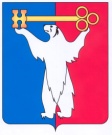 РОССИЙСКАЯ ФЕДЕРАЦИЯ
КРАСНОЯРСКИЙ КРАЙГЛАВА ГОРОДА НОРИЛЬСКА ПОСТАНОВЛЕНИЕ14.01.2019	 г. Норильск	        № 02О приватизации объектов,арендуемых субъектами малогои среднего предпринимательстваВ целях реализации на территории муниципального образования город Норильск Федерального закона от 22.07.2008 № 159-ФЗ «Об особенностях отчуждения недвижимого имущества, находящегося в государственной или в муниципальной собственности и арендуемого субъектами малого и среднего предпринимательства,                и о внесении изменений в отдельные законодательные акты Российской Федерации»,  в соответствии с Порядком приватизации недвижимого имущества муниципальной собственности муниципального образования город Норильск, арендуемого субъектами малого и среднего предпринимательства, утвержденным решением Норильского городского Совета депутатов от 07.04.2009 № 18-433,ПОСТАНОВЛЯЮ:1.	Приватизировать объекты недвижимого имущества муниципальной собственности, находящиеся в аренде у субъектов малого и среднего предпринимательства, согласно приложению к настоящему постановлению.2.	Управлению имущества Администрации города Норильска, в течение 10 дней с даты издания настоящего постановления, направить в адрес арендаторов объектов недвижимого имущества муниципальной собственности, указанных в приложении                   к настоящему постановлению:- предложение о заключении договора купли-продажи недвижимого имущества, приобретаемого в рассрочку;- копию настоящего постановления;-	проект договора купли-продажи недвижимого имущества, приобретаемого в рассрочку, а также, при наличии задолженности по арендной плате за используемый объект недвижимого имущества муниципальной собственности, неустойкам (штрафам, пеням) - требования о погашении такой задолженности с указанием                       ее размера.3. Опубликовать настоящее постановление в газете «Заполярная правда» 
и разместить его на официальном сайте муниципального образования город Норильск.4.	Контроль исполнения пункта 2 настоящего постановления возложить 
на заместителя Главы города Норильска по собственности и развитию предпринимательства.И.о. Главы города Норильска                                                                        А.В. МалковОбъекты муниципального недвижимого имущества, арендуемые субъектами малого и среднего предпринимательства Приложение к постановлению Администрации города Норильскаот 14.01.2019 № 02    №   п/пНаименование объектаАдресПлощадь(кв. м)Срок владения или пользования арендатором объекта (лет)Рыночная стоимость (руб.)1.Нежилое помещение(Свидетельство от 11.11.2013 серия 24 ЕЛ
№ 123568, кадастровый номер 24:55:0000000:39737)Красноярский край, 
г. Норильск, район Талнах, 
ул. Строителей, д. 27, пом. 8361,4с 20.05.2016(более 2-х лет)843 000,002.Нежилое помещение(Свидетельство от 13.12.2015, № 24-24/038-24/038/001/2015-7906/1, кадастровый номер 24:55:0000000:48796)Красноярский край, 
г. Норильск, район Кайеркан, ул. Шахтерская, д. 9В, пом. 3394,8с 20.06.2016(более 2-х лет)1 289 000,003.Нежилое помещение(Свидетельство от 01.06.2015 
№ 24-24/038-24/038/001/3015-3125/1, кадастровый номер 24:55:0402016:7568)Красноярский край, 
г. Норильск, район Центральный, проезд Солнечный, д. 8, пом. 22149,2с 15.02.2016(более 2-х лет)599 000,004.Нежилое помещение(Свидетельство от 08.08.2014 серия 24 ЕЛ
№ 436311, кадастровый номер 24:55:0402016:7509)Красноярский край, 
г. Норильск, район Центральный, ул. Комсомольская, д. 39, пом. 92147,5с 24.04.2015(более 2-х лет)1 161 000,005.Нежилое помещение(Свидетельство от 08.08.2014 серия 24 ЕЛ
№ 436314, кадастровый номер 24:55:0402016:7502)Красноярский край, 
г. Норильск, район Центральный, ул. Комсомольская, д. 39, пом. 9472,5с 24.04.2015(более 2-х лет)1 427 000,006.Нежилое помещение(Свидетельство от 10.02.2014 серия 24 ЕЛ
№ 116069, кадастровый номер 24:55:0000000:40045)Красноярский край, 
г. Норильск, район Кайеркан, ул. Строительная, д. 16, пом. 52254,4с 09.04.2015(более 2-х лет)2 720 000,07.Нежилое помещение(Свидетельство от 29.01.2013 серия 24 ЕК
№740487, кадастровый номер 24:55:0402011:2933)Красноярский край, 
г. Норильск, район Центральный, ул. Кирова, д. 20, пом.72236,00с 12.08.2015(более 2-х лет)5 917 000,008.Нежилое помещение(Свидетельство от 11.09.2002 серия 24 ВГ
№004059, кадастровый номер 24:55:0402016:7299)Красноярский край, 
г. Норильск, район Центральный, ул. Нансена, д. 44, пом. II184,30с 09.06.2015(более 2-х лет)2 975 000,09.Нежилое помещение(Свидетельство от 13.12.2004 серия 24 ГГ
№ 003782, кадастровый номер (24:55:0402007:3417)Красноярский край, 
г. Норильск, район Центральный, пр-т Ленинский, д. 40, корпус 1, пом. 21764,10с 14.07.2016(более 2-х лет)1 244 000,010.Нежилое помещение(Свидетельство от 13.12.2004 серия 24 ГГ
№ 003612, кадастровый номер 24:55:0402007:3661)Красноярский край, 
г. Норильск, район Центральный, пр-т Ленинский, д. 40, корпус 1, пом. 21835,20с 14.07.2016(более 2-х лет)823 000,0